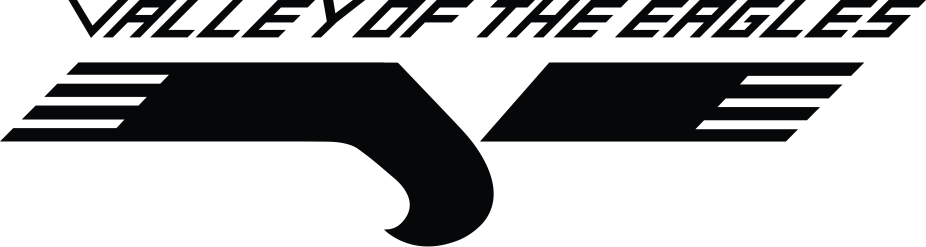 2020 Eagle Pass$1,500Unlimited individual green fees including golf cart30-day booking window10% discount on all hard goods (clubs & balls) 
20% discount on all soft goods (shirts, hats, shoes, etc.)20% discount on simulator usagePayment installments availableName:________________________________________________________________________Address:______________________________________________________________________City:_________________________________________________________________________State:_________________________________________________________________________Zip:__________________________________________________________________________Phone:________________________________________________________________________Email:________________________________________________________________________
